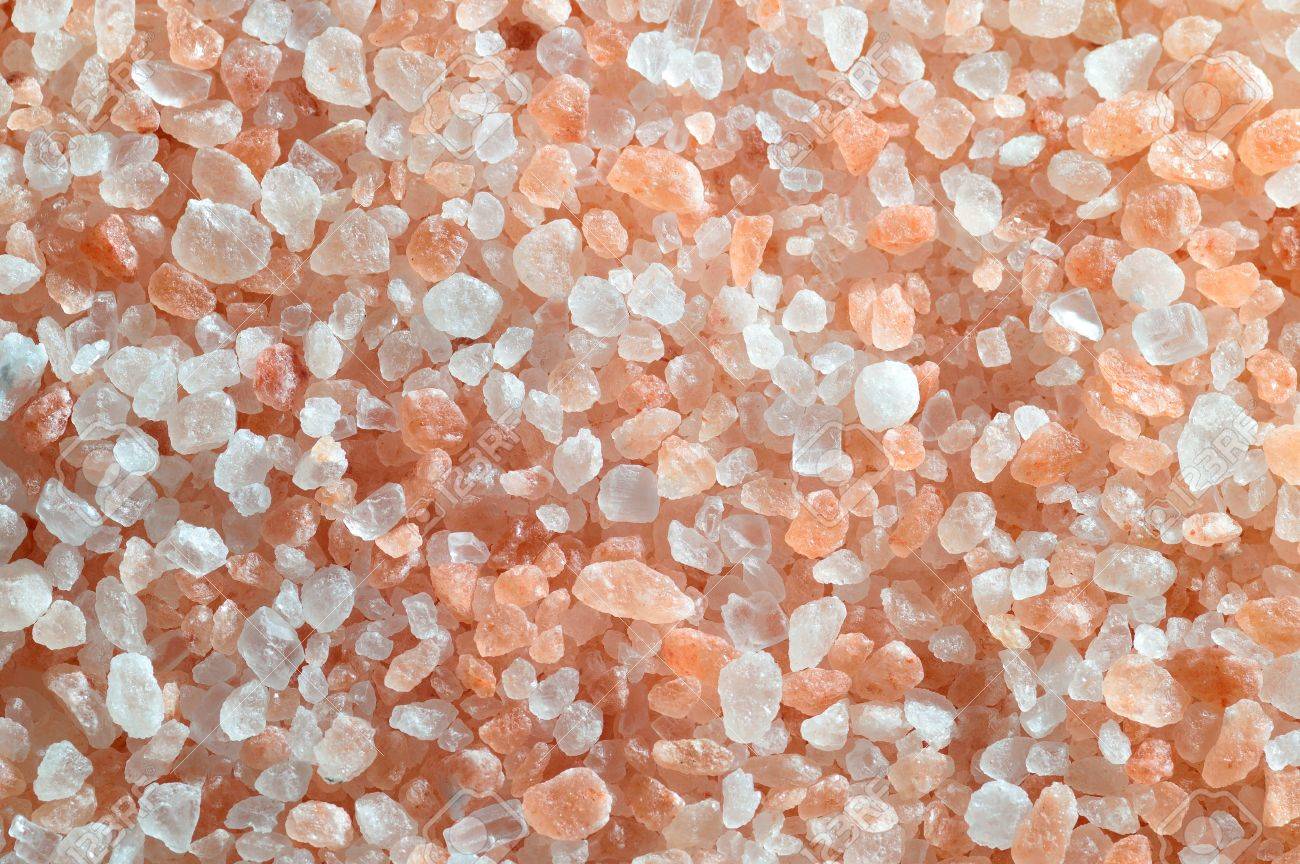                       Дете до 12г. с       Две деца до 12г.         Възрастен                                          придружител        с придружител                                                за 25мин                 за 25мин                 50мин   1   посещение       10лв.        15лв.            20лв.     5   посещения       40лв.        60лв.            80лв.     10 посещения       70лв.      105лв           140лв.     15 посещения     100лв.      150лв.          200лв.     20 посещения     130лв.      195лв.          260лв.     Годишна карта за    неограничен достъп:                                   300лв.       450лв .         599лв.         Наем на зала за 30 мин  20лв.                          Наем на зала за 50 мин  40лв.     50% за хора в пенсионна възраст от цената       за еднократно  посещение Престоят включва:солна терапия цветотерапияароматерапия / по желание на групата/ 